Рассмотрено на педагогическом совете	                                                    Утверждаю:Протокол № 6 от 28.03.2024	                                 Директор школы: Попова Л.В Приказ № 43 от 01.04.24г.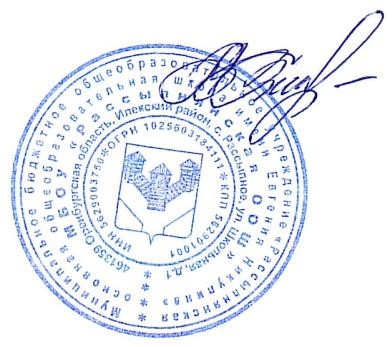                                                                                                                       Отчето результатах самообследования Муниципального бюджетного общеобразовательного учреждения                     «Рассыпнянская основная общеобразовательная школа имени Евгения Никулина» за 2023 годАНАЛИТИЧЕСКАЯ ЧАСТЬОБЩИЕ СВЕДЕНИЯ ОБ ОБРАЗОВАТЕЛЬНОЙ ОРГАНИЗАЦИИОсновным видом деятельности МБОУ «Рассыпнянская ООШ» (далее – Школа) является реализация общеобразовательных программ:основной образовательной программы начального общего образования;основной образовательной программы основного общего образования.Также школа реализует адаптированную основную общеобразовательные программы начального общего - вариант 8.1 и дополнительные общеразвивающие программы.Программа дошкольного образования Система Управления организациейУправление осуществляется на принципах единоначалия и самоуправления.Таблица 1. Органы управления, действующие в школеДля осуществления учебно-методической работы создано и действуют шесть методических объединения:ОЦЕНКА ОБРАЗОВАТЕЛЬНОЙ ДЕЯТЕЛЬНОСТИОбразовательная деятельность организуется в соответствии:Федеральным законом от 29.12.2012 № 273-ФЗ «Об образовании в Российской Федерации»;СП 2.4.3648-20 «Санитарно-эпидемиологические требования к организациям воспитания и обучения, отдыха и оздоровления детей и молодежи»;СанПиН 1.2.3685-21 «Гигиенические нормативы и требования к обеспечению безопасности и (или) безвредности для человека факторов среды обитания» (действуют с 01.03.2021);С 1 сентября 2023 года в соответствии с Федеральным законом от 24.09.2022 № 371-ФЗ МБОУ «Рассыпнянская ООШ» приступила к реализации ООП всех уровней образования в соответствии с ФОП. Школа разработала и и приняла на педагогическом совете 28.08.2023 (протокол № 1) основные общеобразовательные программы – начального общего, основного общего образования, отвечающие требованиям федеральных образовательных программ, а также определила направления работы с участниками образовательных отношений для достижения планируемых результатов.С 1 сентября 2023 года школа реализует 2 основных общеобразовательных программ, разработанных в соответствии с ФОП уровня образования включая учебные планы, календарные учебные графики:Для 1-4 классов – ООП НОО, разработанную в соответствии с ФГОС НОО, утвержденным приказом Минпросвещения России от 31.05.2021 № 286 и ФОП НОО, утвержденной приказа Минпросвещения России от 18.05.2023 № 372;Для 5-9 классов – ООП ООО, разработанную в соответствии с ФГОС ООО, утвержденным приказом Минпросвещения России от 31.05.2021 № 287 и ФОП ООО, утвержденной приказом Минпросвещения России от 18.05.2023 № 370;Учебный план 1–4-х классов ориентирован на четырехлетний нормативный срок освоения основной образовательной программы начального общего образования.5–9-х классов – на пятилетний нормативный срок освоения основной образовательной программы основного общего образования.Форма обучения: очная.Язык обучения: русский.Таблица 2. Режим образовательной деятельностиНачало учебных занятий – 8 ч 30 мин.Таблица 3. Общая численность обучающихся, осваивающих образовательные программы в 2023 годуВсего в 2023 году в образовательной организации получали образование 9 обучающихся. Школа реализует следующие образовательные программы:основная образовательная программа начального общего образования; основная образовательная программа основного общего образования; адаптированная основная общеобразовательная программа начального общего, дополнительные общеразвивающие программы.Переход на новые ФОПС 1 сентября 2023 года в соответствии с Федеральным законом от 24.09.2022 № 371-ФЗ МБОУ«Рассыпнянская ООШ» приступилак реализации ООП всех уровней образования в соответствии с ФОП. Для перехода МБОУ «Рассыпнянская ООШ» разработало и утвердило дорожную карту, чтобы внедрить новые требования к образовательной деятельности. На педагогическом совете28.08.2023 (протокол № 1) основные общеобразовательные программы – начального общего, основного общего образования, отвечающие требованиям федеральных образовательных программ, а также определила направления работы с участниками образовательных отношений для достижения планируемых результатов.Внедрение Концепции информационной безопасности детейВ 2023 году Правительство приняло новую Концепцию информационной безопасности детей (распоряжение от 28.04.2023№ 1105-р). Школа обучает детей и подростков информационной безопасности для профилактики рисков в цифровой среде. Разработаны и включены в тематическое планирования уроки информационной безопасности и цифровой грамотности.Предусмотрены мероприятия по изучению уровня информационной безопасности в школе, изучению рисков. В календарный план воспитательной работы ООО в модуле «Профилактика и безопасность» запланирован мониторинг рисков информационной безопасности, включающий психолого-педагогическое тестирование на выявление интернет-зависимости и игровой зависимости обучающихся.Проводились открытые единые уроки «Урок цифры», участие Всероссийская онлайн-олимпиаде «Безопасный интернет» для 1–9 классов, с целью обучения детей̆ навыкам ответственного поведения в цифровой̆ среде.Применение ЭОР и ЦОРВ 2023 году была продолжена работа по внедрению цифровой образовательной платформы ФГИС «Моя школа». Организованы обучающие семинары для педагогов. На мероприятиях педагоги изучили функциональные возможности платформы.МБОУ «Рассыпнянская ООШ» осуществляет реализацию образовательных программ с применением ЭОР, включенных в федеральный перечень электронных образовательных ресурсов, допущенных к использованию при реализации имеющих государственную аккредитацию образовательных программ начального общего, основного общего, среднего общего образования (приказ Минпросвещения от 02.08.2022 № 653).В связи с этим в 2022 году была проведена ревизия рабочих программ на предмет соответствия ЭОР, указанных в тематическом планировании, федеральному перечню (приказ Минпросвещения от 04.10.2023 № 738). В ходе посещения уроков осуществлялся контроль использования ЭОР.По итогам контроля установлено:Школа использует только государственные информационные ресурсы для реализации ООП и дополнительных образовательных программ, в соответствии с обновленным федеральным перечнем электронных цифровых ресурсов (приказ Минпросвещения России от 04.10.2023 № 738). Помимо электронных учебников в него входят:проектные задания от ООО «ГлобалЛаб»;учебные онлайн курсы от ООО «ЯКласс»;комплекты тренажеров по предметам;материалы для подготовки к ВПР;домашние задания;аудиоучебники;материалы для подготовки к ОГЭ и ЕГЭ в виде тренажеров;интерактивные пространства для проектной деятельности и т. д.Все рабочие программы учебных предметов содержат ЭОР, включенные в федеральный перечень электронных образовательных ресурсов, допущенных к использованию при реализации имеющих государственную аккредитацию образовательных программ начального общего, основного общего, среднего общегоНа уроках учителя используют ЭОР, включенные в федеральный перечень электронных образовательных ресурсов, допущенных к использованию при реализации имеющих государственную аккредитацию образовательных программ начального общего, основного общего, среднего общего образования.Мероприятия по подключению к ФГИС «Моя школа» в МБОУ «Рассыпнянская ООШ» выполнены на 100 процентов. По состоянию на 31.12.2023 в МБОУ «Рассыпнянская ООШ» обеспечено подключение к ФГИС «Моя школа»:обучающихся – 40 процентов – идет процесс регистрации;родителей – 20 процентов – идет процесс регистрации;педагогических работников – 100 процентов.Приняли участие в обучении по вопросам взаимодействия с ФГИС «Моя школа», – 100 процентов педагогических работников школы.Обучающиеся с ограниченными возможностями здоровьяШкола реализует следующие Адаптированную основную общеобразовательную программувариант 1 программа для обучающихся с умственной отсталостьюАООП разработаны в соответствии с ФГОС НОО. Обучение детей с ОВЗ реализуется согласно  рекомендованной АООП. Выбор формы организации обучения в школе детей с ОВЗ согласовывается с администрацией школы. Дети, обучающиеся по адаптированным программам, проходят обучение по рекомендованным программам, которые включают, развитие компетенции эмоциональной сферы, формирование познавательных интересов, формирование базовых и учебных действий, волевой сферы. Задачей школы является создание благоприятных условий для обучающихся ОВЗ с учетом индивидуальных особенностей, обеспечение щадящего режима, сохранение и укрепление психофизического здоровья.Учителя, работающие с детьми ОВЗ проходят курсы повышения квалификации по работе с детьми категории ОВЗ.Дети ОВЗ обучающиеся на домашнем обучении осваивают учебный процесс строго с планом и графиком уроков.В Школе созданы специальные условия для получения образования обучающимися с ОВЗ. Выполняется программа –«Доступная среда». В периоды обучения педагогом-психологом, социальным педагогом проводится работа по адаптации обучающихся с ОВЗ. Также ведется работа с родителями и педагогами.Патриотическое воспитание и развитие «Движения первых»В 2023 году в школе создана первичная ячейка РДДМ «Движение первых». Ответственным за работу первичного школьного отделения РДДМ назначен советник директора по воспитанию. Деятельность первичного отделения осуществляется в рамках вариативного модуля рабочей программы воспитания «Детские общественные объединения». Конкретные воспитательные события, дела и мероприятия отделения конкретизированы в календарном плане воспитательной работы. В 2023 году в члены первичной ячейки включились во Всероссийские проекты РДДМ «На связи с природой» и «Хранители истории».  Создан волонтерский  отряд.Работа по гражданско-патриотическому воспитанию обучающихся МБОУ «Рассыпнянская ООШ» организуется в рамках реализации рабочей программы воспитания, в частности вариативного модуля «Военно-патриотический клуб "Атлант"».Деятельность носит системный характер и направлена на формирование:гражданского правосознания;патриотизма и духовно-нравственных ценностей;экологической культуры как залога сохранения человечества и окружающего мира;активной гражданской позиции через участие в школьном самоуправлении.В 2023 году в школе проведено 4 общешкольных мероприятия, 10 единых классных часов, 4 акции гражданско- патриотической направленности.В 2021 году в школе создан военно-патриотический клуб «Атлант ». Обучающиеся, участники клуба, принимали участие во всероссийских акциях и просветительских проектах:в военно-спортивной игре «Зарница 2.0».в программе «Орлята России», которая проводится в целях реализации Федерального проекта «Патриотическое воспитание граждан Российской Федерации». В 2023 году 10 юных школьников начальных классов вступили в ряды Орлят. Орлята проводят свободное время с пользой, помогая благотворительным организациям, волонтерским группам, участвуя в чистках территорий и других акциях.Единая модель профессиональной ориентации школьниковС 1 сентября 2023 года в школы внедрена Единая модель профориентации, которая включает профориентационный минимум в 6-9 классах (письмо Минпросвещения от 01.06.2023 № АБ-2324/05)В школе профориентационная работа проводится под руководством заместителя директора по воспитательной работе, классными руководителями, школьным психологом, социальным педагогом, библиотекарем с использованием таких методов работы как наблюдение за деятельностью и развитием учащихся, изучение результатов их учебной и внеучебной деятельности, анкетирование, тесты и опросники, составление психолого-педагогических характеристик учащихся.Формы работы:профориентационные уроки;экскурсии;классные часы по профориентации;встречи со специалистами;-родительские собрания по профориентационной тематике и другие.При проведении профориентационной работы учитываются возрастные особенности учащихся.В начальных классах на уроках и во внеурочное время привлекают учащихся к выполнению трудовых дел; организуют ознакомительные экскурсии учащихся на предприятия; проводят встречи учащихся с родителями – представителями различных профессий; вовлекают учащихся в различные виды учебно-познавательной деятельности (трудовой, игровой, исследовательской); учат работе по формированию портфолио; знакомят учащихся с миром профессий.В 5-7 классах ведется работа по развитию у школьников личностного интереса к профессиональной деятельности; приобретению первоначального опыта в различных сферах социально-профессиональной практики: технике, искусстве, медицине, сельском хозяйстве, экономике, культуре.В 8-9 классах ведется мониторинг образовательного запроса в ходе элективных курсов; групповое и индивидуальное консультирование с целью оказания помощи в выборе профиля обучения.В рамках реализации Федерального проекта «Успех каждого ребенка» национального проекта «Образование» и в соответствии с Методическими рекомендациями и Порядком реализации профориентационного минимума в 2023/24 учебном году в 1 полугодии 2023-2024 учебного года в МБОУ «Рассыпнянская ООШ» введен профориентационный минимум для обучающихся 6– 9-х классов.В 2023-2024 учебном году школа реализует профориентационный минимум на базовом уровне в полном объеме. План мероприятий включает все необходимые виды деятельности для базового уровня. На каждом этапе профориентационной работы рекомендуется обязательное проведение классных часов по профориентационной тематике с учетом возрастных особенностей учащихся для руководителей и педагогических работников общеобразовательных организаций «Формирование единого профориентационного пространства в системе общего образования» 8 сентября 2023 Министерство просвещения Российской Федерации опубликовало новые «Методические рекомендации по реализации профориентационного минимума в образовательных организациях Российской Федерации, реализующих образовательные программы основного общего и среднего общего образования».Профориентационная работа проводится в рамках проекта «Разговоры о важном», «Проектория», проекта «Билет в будущее» («Россия мои горизонты»)Проект «Билет в будущее» реализуется в школе с 2022 года. За 1 год зарегистрировано 9 обучающихся с 6 по 9 класс.В рамках профориентационной работы обучающиеся 9 класса посетили «КФК Доровских». Организовано подключение к открытым онлайн-урокам, которые реализуются на портале «Проектория» и направленны на раннюю профориентацию учащихся. За 2023 год было подключение к 7 урокам в разных классах.Мероприятиями для реализации профориентационного минимума охвачены 100 процентов обучающихся 6–9-х классов. Правильно поставленная работа дает возможность формированию готовности к профессиональному самоопределениюобучающихся 6–9 классов и содействие	профессиональному	самоопределению обучающихся	общеобразовательных организаций.Внеурочная деятельностьОрганизация внеурочной деятельности соответствует требованиям ФГОС уровней общего образования. Структура рабочих программ соответствует требованиям ФГОС к структуре рабочих программ, имеют аннотации и размещены на официальном сайте Школы.Внеурочная деятельность в МБОУ Рассыпнянская ООШ опирается на содержание начального, основного общего образования, интегрирует с ним, что позволяет сблизить процессы воспитания, обучения и развития, и реализует индивидуальные потребности обучающихся путем предоставления широкого спектра занятий, способствующих развитию детей. В школе реализуется оптимизационная модель организации внеурочной деятельности, которая предполагает, что в ее реализации принимают участие все педагогические работники.По результатам анкетирования обучающихся с целью выявления интересов детей и на основании заявлений родителей были определены следующие направления внеурочной работы:Спортивно-оздоровительное:«Занимательные Шахматы» в 1-2 классах«В старину играли деды» в 5-8 классах«Здоровый я, здоровая страна» в 3,4, 9 классахФункциональная грамотность:развитие читательской грамотности с 1 по 9классыматематическая грамотность с 1 по 9 классыдекоративно- прикладное творчество с 1 по 5 классыглобальные компетенции 9 -классестественно-научная грамотность 8-9 классыГражданско-патриотическое воспитание 6-8 классыРазговоры о важном в 1- 9 классах.В каждом классе координирующую роль выполняет классный руководитель, который в соответствии со своими функциями и задачами:взаимодействует с педагогическими работниками, а также с учебно-вспомогательным персоналом школы;организует в классе образовательный процесс, оптимальный для развития положительного потенциала личности обучающихся в рамках деятельности общешкольного коллектива;организует систему отношений через разнообразные формы воспитывающей деятельности коллектива класса;организует социально значимую, творческую деятельность обучающихся. Часы, отведенные на внеурочную деятельность направлены на реализацию различных форм ее организации, отличных от урочной системы обучения. Занятия проводятся вформе экскурсий, секций, круглых столов, конференций, диспутов, викторин, праздничных мероприятий, школьных научных обществ, олимпиад, соревнований, поисковых и научных исследований и т.д. Посещая ВУД учащиеся прекрасно адаптируются в среде сверстников, благодаря индивидуальной работе педагога, глубже изучается материал. На занятиях педагоги стараются раскрыть у учащихся такие способности, как организаторские, творческие, музыкальные, что играет немаловажную роль в духовном развитии подростков.Рабочие программы согласованы и утверждены на начало учебного года. Реализация программ внеурочной деятельности реализовывались в традиционном формате, составлено расписание занятий на каждый учебный день в соответствии с образовательной программой и планом внеурочной деятельности по каждому курсу, при этом предусмотрена дифференциация по классам и время проведения занятия не более 40 минут; также предусмотрен перерыв между образовательным процессом и организацией ВУД не менее 35-40 минут.С 1 сентября 2023 года в планах внеурочной деятельности уровней образования выделено направление – еженедельные информационно-просветительские занятия патриотической, нравственной и экологической направленности «Разговоры о важном». Внеурочные занятия «Разговоры о важном» были включены в планы внеурочной деятельности всех уровней образования в объеме 34 часов. Внеурочные занятия «Разговоры о важном» внесены в расписание и проводятся по понедельникам первым уроком еженедельно в соответствии с Методическими рекомендациями Института стратегии развития образования. На занятиях педагоги раскрывают ценностно-смысловые линии, которые способствуют формированию российской гражданской идентичности у детей и подростков. Ответственными за организацию и проведение внеурочных занятий«Разговоры о важном» являются классные руководители.С 1 сентября 2023 года в планы внеурочной деятельности ООП ООО включено профориентационное внеурочное занятие «Россия – мои горизонты». Занятия проводятся в 6–9-х классах по 1 часу в неделю.Формы организации внеурочной деятельности включают: кружки, секции, летний лагерь.Воспитательная работаВоспитательная работа в 2023 году осуществлялась в соответствии с рабочими программами воспитания, которые были разработаны для каждого уровня и включены в соответствующие ООП. Воспитательные события в школе проводятся в соответствии с календарными планами воспитательной работы НОО, ООО. Они конкретизируют воспитательную работу модулей рабочей программы воспитания по уровням образования. Виды и формы организации совместной воспитательной деятельности педагогов, школьников и их родителей разнообразны.Процесс воспитания в образовательной организации основывается на следующих принципах взаимодействия педагогов и школьников:неукоснительное соблюдение законности и прав семьи и ребенка, соблюдения конфиденциальности информации о ребенке и семье, приоритета безопасности ребенка при нахождении в образовательной организации;ориентир на создание в образовательной организации психологически комфортной среды для каждого ребенка и взрослого, без которой невозможно конструктивное взаимодействие школьников и педагогов;реализация процесса воспитания главным образом через создание в школе детско-взрослых общностей, которые бы объединяли детей и педагогов яркими и содержательными событиями, общими позитивными эмоциями и доверительными отношениями друг к другу;организация основных совместных дел школьников и педагогов как предмета совместной заботы и взрослых, и детей; системность, целесообразность и не шаблонность воспитания как условия его эффективности.На 2022/23 учебный год разработана новая рабочая программа, воспитательная работа в которой осуществляется по следующим модулям:Инвариантные модулиМодуль «Классное руководство»Модуль «Школьный урок». Работа с учителямиМодуль «Курсы внеурочной деятельности»Модуль «Профориентация»Модуль «Модуль «Модуль «Работа с родителями»» (законными представителями) обучающихся»Вариативные модулиМодуль «Ключевые общешкольные дела»Модуль «Я выбираю жизнь»Модуль «Дополнительное образование»Модуль «Детские общественные объединения»Модуль «Волонтерская деятельность»Модуль «Классное руководство». Осуществляя работу с классом, классный руководитель организует работу:с коллективом класса;индивидуальную работу с учащимися вверенного ему класса;работу с учителями, преподающими в данном классе;работу с социально-психологической службой школы;работу с родителями учащихся или их законными представителями.Модуль «Школьный урок. Работа с учителями, преподающими в классе:регулярные консультации классного руководителя с учителями предметниками, направленные на формирование единства мнений и требований педагогов по ключевым вопросам воспитания, на предупреждение и разрешение конфликтов между учителями и учащимися;проведение мини-педсоветов, направленных на решение конкретных проблем класса и интеграцию воспитательных влияний на школьников;привлечение учителей к участию во внутриклассных делах, дающих педагогам возможность лучше узнавать и понимать своих учеников, увидев их в иной, отличной от учебной, обстановке;привлечение учителей к участию в родительских собраниях класса для объединения усилий в деле обучения и воспитания детей. Модуль «Модуль «Работа с родителями»» учащихся или их законными представителями:регулярное информирование родителей о школьных успехах и проблемах их детей, о жизни класса в целом;помощь родителям школьников или их законным представителям в регулировании отношений между ними, администрацией школы и учителями предметниками;организация родительских собраний, происходящих в режиме обсуждения наиболее острых проблем обучения и воспитания школьников;создание и организация работы родительских комитетов классов, участвующих в управлении образовательной организацией и решении вопросов воспитания и обучения их детей;привлечение членов семей школьников к организации и проведению дел класса;организация на базе класса семейных праздников, конкурсов, соревнований, направленных на сплочение семьи и школы.работа с обучающимися и семьями, находящимися в социально-опасном положении, состоящими на различных видах учёта, оказавшимися в трудной жизненной ситуации (совместно с социально-психологической службой школы):Модуль «Профориентация»Совместная деятельность педагогов и обучающихся по направлению «профориентация» включает в себя профессиональное просвещение школьников, диагностику и консультирование по проблемам профориентации, организацию профессиональных проб школьников. Задача совместной деятельности педагога и ребенка – подготовить школьника к осознанному выбору своей будущей профессиональной деятельности.Создавая профориентационно-значимые проблемные ситуации, формирующие готовность обучающегося к выбору, педагог актуализирует его профессиональное самоопределение, позитивный взгляд на труд в постиндустриальном мире, охватывающий не только профессиональную, но и внепрофессиональную составляющие такой деятельности.Эта работа осуществляется через:циклы профориентационных часов общения, направленных на подготовку обучающихся к осознанному планированию и реализации своего профессионального будущего;профориентационные игры: деловые игры, квесты, решение кейсов (ситуаций, в которых необходимо принять решение, занять определенную позицию), расширяющие знания обучающихся о типах профессий, способах выбора профессий, достоинствах и недостатках той или иной профессиональной деятельности;экскурсии на предприятия города, дающие обучающимся начальные представления о существующих профессиях и условиях работы людей, представляющих эти профессии;посещение профориентационных выставок, дней открытых дверей в средних специальных учебных заведениях и вузах;встречи с людьми разных профессий (возможны в режиме online);–совместное с педагогами изучение Интернет-ресурсов, посвященных выбору профессий, прохождение профориентационного online-тестирования, прохождение online-курсов по интересующим профессиям и направлениям образования;участие в работе Всероссийских профориентационных проектов, созданных в сети Интернет: просмотр лекций, решение учебно-тренировочных задач, участие в мастер-классах.Профориентационная работа в МБОУ «Рассыпнянская ООШ» опирается на следующие принципы:систематичность и преемственность профориентации (от начальной – к старшей школе);дифференцированный и индивидуальный подход к учащимся в зависимости от возраста и уровня сформированности их интересов, от различий в ценностных ориентациях и жизненных планах;оптимальное сочетание массовых, групповых и индивидуальных форм профориентационной работы с учащимися и родителями (законными представителями);взаимосвязь школы, семьи, профессиональных учебных заведений.Модуль «Ключевые общешкольные дела»Ключевые дела – это главные традиционные общешкольные дела, в которых принимает участие большая часть школьников и которые обязательно планируются, готовятся, проводятся и анализируются совестно педагогами и детьми. Это комплекс коллективных творческих дел, интересных и значимых для школьников, объединяющих их вместе с педагогами в единый коллектив. Ключевые дела обеспечивают включенность в них большого числа детей и взрослых, способствуют интенсификации их общения, ставят их в ответственную позицию к происходящему в школе. Введение ключевых дел в жизнь школы помогает преодолеть мероприятийный характер воспитания, сводящийся к набору мероприятий, организуемых педагогами для детей. Для этого в образовательной организации используются следующие формы работы:ежегодные совместно разрабатываемые и реализуемые школьниками и педагогами комплексы дел (благотворительной, экологической, патриотической, трудовой направленности), ориентированные на преобразование окружающего школу социума: патриотические акции: «Обелиск», «Бессмертный полк», «Георгиевская ленточка», «Памятные даты военной истории России»;экологические – «Чистый микрорайон», «Сохраним природу Дагестана», акция «Соберем ребенка в школу» -благотворительной направленности, оказание помощи в подготовке к школе учащихся из малообеспеченных семей и семей, находящихся в социально-опасном положении (сбор канцелярских принадлежностей, школьной одежды, обуви);Общешкольные праздники и коллективные творческие дела (далее – КТД) «День Знаний», «День самоуправления»,«День матери», «Новый год», «День Защитника Отечества», «День учителя», «День Великой Победы», «День Последнего звонка» и др.торжественные ритуалы посвящения, связанные с переходом учащихся на следующую ступень образования, символизирующие приобретение ими новых социальных статусов в школе и развивающие школьную идентичность детей:«Посвящение в первоклассники», «Посвящение в пешеходы», «Посвящение в пятиклассники», «Прощание с начальной школой», «Посвящение в Юнармейцы», «Прием в РДШ», прием в «Зеленый десант» и др.Спортивные КТД: состязания, веселые старты, День здоровья, зарядка, спортивные (подвижные, туристические) игры на местности, спортивные праздники, конкурсы знатоков спорта, конкурсы рисунков, эмблем, коллективный выход наспортивные соревнования.Модуль «Я выбираю жизнь»Данный модуль включает воспитательную работу, направленную на воспитание межэтнического толерантного отношения, на профилактику экстремизма и терроризма, формирование здорового образа жизни, предупреждение суицидального поведения. Задачами данного модуля являются:социально-психологическое	диагностирование,	корректирование,	консультирование	законных	представителей несовершеннолетних и самих несовершеннолетних;выявление и разрешение конфликтных ситуаций при выполнении профессиональной деятельности;защита прав детей;устранение дефектов социализации и правовой социализации обучающихся;использование	технологий	межведомственного	взаимодействия,	используемых	в	организации	индивидуальной профилактической работы;овладение навыками организации мониторинга по вопросам отнесенным.Модуль «Дополнительное образование» Модуль «Детские общественные объединения».Действующая на базе образовательной организация «Детские общественные объединения» – это добровольные и целенаправленные формирования, созданные по инициативе детей и взрослых, объединившихся на основе общности интересов для реализации общих целей. Воспитание в детских общественных объединениях осуществляется через:утверждение и последовательную реализацию в детском общественном объединении демократических процедур (выборы руководящих органов объединения, подотчетность выборных органов общему сбору объединения; ротация состава выборных органов и т.п.), дающих ребенку возможность получить социально значимый опыт гражданского поведения;организацию общественно полезных дел, дающих детям возможность получить важный для их личностного развития опыт деятельности, направленной на помощь другим людям, своей школе, обществу в целом; развить в себе такие качества как забота, уважение, умение сопереживать, умение общаться, слушать и слышать других (такими делами могут являться: посильная помощь, оказываемая школьниками пожилым людям; совместная работа с учреждениями социальной сферы и др.);поддержку и развитие в детском объединении его традиций, формирующих у ребенка чувство общности с другими его членами, чувство причастности к тому, что происходит в объединении;участие членов детских общественных объединений в волонтерских акциях, деятельности на благо конкретных людей и социального окружения в целом. Это может быть, как участием школьников в проведении разовых акций, которые часто носят масштабный характер, так и постоянной деятельностью обучающихся.Модуль «Волонтерская деятельность». Волонтерство – это участие обучающихся в общественно-полезных делах, деятельности на благо конкретных людей и социального окружения в целом. Волонтерство позволяет школьникам проявить такие качества как внимание, забота, уважение, позволяет развивать коммуникативную культуру, умение общаться, слушать и слышать, эмоциональный интеллект, эмпатию, умение сопереживать. На базе школы создан волонтерский отряд «Творцы добра».Школа принимала активное участие в воспитательных событиях, конкурсах и соревнованиях муниципального ирегионального уровней и достигла в 2023 году следующих результатов:В 2023 году классными руководителями использовались различные формы работы с обучающимися и их родителями:тематические классные часыучастие в творческих конкурсах: конкурсы рисунков, фотоконкурсы, конкурс чтецовучастие в интеллектуальных конкурсах, олимпиадахиндивидуальные беседы с учащимисяиндивидуальные беседы с родителямиродительские собранияЭффективность воспитательной работы Школы в 2023 году оценивалась по результатам анкетирования обучающихся и их родителей, анкетирования педагогов, а также по результатам оценки личностных результатов школьников в динамике (по сравнению с предыдущим периодом). На основании этих данных можно сделать вывод о хорошем уровне организации воспитательной работы школы в 2023 году.Дополнительное образованиеВ работе системы дополнительного образования школы используются следующие направления: физкультурно-спортивное, художественно- эстетическое, декоративно- прикладное, изобразительное.Центральная задача блока дополнительного образования –обеспечить занятость учащихся во время досуга, создать условия для активного отдыха детей, предоставив им поле деятельности для самовыражения, самоопределения, саморазвитияОсновным положением организации дополнительного образования в школе является раннее выявление интересов и способностей детей (задача психологической службы) и талантов (через участие в различных делах), а также развитие индивидуальных способностей. Она проявляется только в движении, только в развитии. Это развитие осуществляется лишь в процессе той или иной деятельности, в том числе в системе дополнительного образования. Важнейшим элементом структурыдополнительного образования являются школьные кружки, которые развивают и поддерживают интерес учащихся к деятельности определенного направления, дают возможность расширить и углубить знания и умения, полученные в процессе учебы. Кроме того, разнопрофильность кружков создает условия для разностороннего развития личности.Создание в школе системы дополнительного образования учащихся позволяет сохранять и укреплять физическое и психическое здоровье детей, воспитывать устойчивый интерес к познавательной деятельности, высокий уровень саморегуляции, развитие творческих способностей у детей.Все это учитывалось при создании системы дополнительного образования в МБОУРассыпнянская ООШ.Направления дополнительного образования, которые осваивали обучающиеся:Гистограмма отражает динамику выбора направлений.Основным положением организации дополнительного образования в школе является раннее выявление интересов и способностей детей (задача психологической службы) и талантов (через участие в различных делах), а также развитие индивидуальных способностей. Она проявляется только в движении, только в развитии. Это развитие осуществляется лишь в процессе той или иной деятельности, в том числе в системе дополнительного образования. Важнейшим элементом структуры дополнительного образования являются школьные кружки, которые развивают и поддерживают интерес учащихся к деятельности определенного направления, дают возможность расширить и углубить знания и умения, полученные в процессе учебы. Кроме того, разнопрофильность кружков создает условия для разностороннего развития личности.Все это учитывалось при создании системы дополнительного образования в МБОУ Рассыпнянская ООШ.Также в 2023 году внедрен в школе проект Минпросвещения «Школьный театр» в рамках дополнительного образования (протокол Минпросвещения от 27.12.2021 № СК-31/06пр).В 2023 году в школе функционировало 5 разнопрофильных кружка для обучающихся 1-9 классов.Педагоги ДО работали по рабочим программам, утвержденным директором школы, ведутся журналы учета посещаемости занятий. Кружковые секции пользуются популярностью у учащихся также и потому, что уже имеют конкретные результаты работы. Это участие в городских и республиканских конкурсах. 3 призовых места это заслуга работы кружков. Занятия в кружках расширяют и углубляют знания по предметам, дают возможность проявить себя, проверить устойчивость своих интересов к предметам определенной области.Помимо этого, на базе МБОУ «Рассыпнянская ООШ»  функционировала секция по вольной борьбе, в которой учащиеся нашей школы (15 учащихся) занимаются в двух группах .Антиковидные мероприятия.В МБОУ «Рассыпнянская ООШ» в течение 2023 года была продолжена работа по профилактике коронавируса. Для этого были запланированы организационные и санитарно-противоэпидемические мероприятия в соответствии с СП 3.1/2.43598-20 и методическими рекомендациями по организации работы образовательных организаций. Для этого, школа закупила дополнительно средства и устройства для антисептической обработки рук, маски многоразового использования, маски медицинские, перчатки из расчета на два месяца;разработала графики уборки, проветривания кабинетов, рекреаций, а также создала максимально безопасные условия приема пищи;закупила достаточное количество масок для выполнения обязательного требования к ношению масок на экзамене членами экзаменационной комиссии;разместила на сайте МБОУ «Рассыпнянская ООШ» необходимую информацию об антикоронавирусных мерах, ссылки распространяли посредством мессенджеров и социальных сетей.СОДЕРЖАНИЕ И КАЧЕСТВО ПОДГОТОВКИ ОБУЧАЮЩИХСЯПроведен анализ успеваемости и качества знаний по итогам 2022/2023 учебного года. Статистические данные свидетельствуют об успешном освоении обучающимися основных образовательных программ.Таблица 6. Статистика показателей за 2022/2023 годПриведенная статистика показывает, что существует  положительная динамика успешного освоения основных образовательных программ Краткий анализ динамики результатов успеваемости и качества знанийТаблица 7. Результаты освоения учащимися программы начального общего образования по показателю «успеваемость» в 2023 годуЕсли сравнить результаты освоения обучающимися программы начального общего образования по показателю «успеваемость» в 2022 году с результатами освоения учащимися программы начального общего образования по показателю «успеваемость»в 2020 году, то можно отметить, что процент учащихся, окончивших на «4» и «5», повысился на 4 % процента (в 2022-м был 35.1%), процент учащихся, окончивших на «5», повысился на 2 % процента, 2022-м – 27%).Таблица 8. Результаты освоения учащимися программы основного общего образования по показателю «успеваемость» в 2023 годуПри сравнении результатов освоения обучающимися программы основного общего образования в 2022 году с результатами за 2023 год по показателю:«успеваемость» в 2022 году составляла  – 100% наблюдается также положительная динамика ;«качество» в 2022 году обучающиеся окончившие на «4» и «5» составлял 28%, ниже на 4% Окончивших на «5», положительная динамика на 3% (в 2022г – 6%).Результаты ГИАВ 2023 году ГИА прошла в обычном формате в соответствии с Порядками ГИА-9. Девятиклассники сдавалиОГЭ по русскому языку и математике, а также по двум предметам на выбор. Таблица 10. Общая численность выпускников 9класса  2022/2023 учебного годаГИА в 9-х классахОдним из условий допуска обучающихся 9-х классов к ГИА является получение «зачета» за итоговое собеседование. В итоговом собеседовании приняли участие8 обучающихся (100%), все участники получили «зачет».В 2023 году шесть девятиклассников не сдали ОГЭ по основным предметам – русскому языку и математике, и предметам по выбору. Успеваемость по математике и русскому языку  и предметам по выбору не изменилась и стабильно составляет 100 процентов.. Качество выше  на 8% по русскому языку, выше  на 12% по математике по сравнению с 2022.Таблица 11. Результаты ОГЭ по обязательным предметамЗамечания о нарушении процедуры проведения ГИА-9 в 2023 году не было, что является хорошим результатом работы с участниками образовательных отношений.Таблица 12. Итоговые результаты выпускников на уровне основного общего образования за три последних годаВыводы о результатах ГИА-9Обучающиеся 9   класса повысили показатели успеваемости по результатам ГИА по основным предметам. По ГИА-9 средний балл 3,5 (русский язык) и 3,5 (математика)..Среди выпускников 9-х классов аттестат с отличием получили 0 обучающихся Результаты ВПРВ личном кабинете ФИС ОКО был сформирован Пакетный отчет для анализа на заседании ШМО и дальнейшего использования в работе.Таблица 19.Проведенные весной 2023 года Всероссийские проверочные работы показали значительное снижение результатов по сравнению с итоговой отметкой за третью четверть по русскому языку и математике в 5-х классах. Понизили свои результаты ВПР по русскому языку – от 34 до 54% процента обучающихся, по математике – от 38% до 52%Причины несоответствия результатов ВПР и отметок:отсутствие дифференцированной работы с обучающимися;недостаточный уровень сформированности навыков самоконтроля, включая навыки внимательного прочтения текста задания,низкий уровень качества проверок работ.Активность и результативность участия в олимпиадахВ 2023 году проанализированы результаты участия обучающихся в олимпиадах всероссийского, регионального, муниципального и школьного уровней.В течение последних двух лет наблюдается повышение  количества победителей школьного этапа Всероссийской олимпиады школьников по предметам. В сравнении с прошлым 2022 годом количество призеров победителей школьного этапа Всероссийской олимпиады школьников увеличилось по следующим предметам:, ОБЖ, Немецкий яз, экология, информатика Количество участников школьного этапа Всероссийской олимпиады школьников (ВсОШ) в 2023 году по предметамСравнительный анализ результативности участия обучающихся в школьном этапе ВсОШ за три годаВ сравнении с прошлым, 2022/2023 учебным годом, наблюдается увеличение  количества победителей школьного этапа Всероссийской олимпиады по следующим предметам: ОБЖ, Математика, Русский язык, История, География Также в сравнении с прошлым, 2022/2023 учебным годом, увеличилось количество призеров муниципального этапа Всероссийской олимпиады школьников по биологии , Обществознанию, но при этом уменьшилось количество призеров по физической культуре.. В течение последних двух лет сохраняется отсутствие призеров по литературе, химии, физике, математике.Осенью 2023 года, в рамках ВсОШ, прошли школьный и муниципальный этапы олимпиады. Анализируя результаты двух этапов, можно сделать вывод, что количественные показатели муниципального этапа ВсОШ изменились по сравнению с прошлым учебным годом.По количеству призёров на муниципальном уровне в сравнении с 2021-2022 годом наблюдется положительная динамика.По итогам олимпиад руководителям ШМО рекомендовано провести детальный анализ олимпиадных работ, рассмотреть результаты анализа на заседаниях предметных ШМО, разработать мероприятия по повышению мотивации учеников к участию во Всероссийской олимпиаде школьников.В 2023 году был проанализирован объем участников дистанционных конкурсных мероприятий разных уровней. Дистанционные формы работы с учащимися, создание условий для проявления их познавательной активности позволили принимать активное участие в дистанционных конкурсах регионального, всероссийского и международного уровней.Дошкольное образованиеВ МБОУ «Рассыпнянская ООШ» в дошкольной группе «Капелька» функционирует одна разновозрастная группа:., итого 14 человекВ 2023г. проведен мониторинга сформированности предпосылок универсальных действий выпускников ДОО «Капелька», реализующая ООП дошкольного образования. Результат показал, что на оптимальном уровне сформированы (диаграмма):предпосылки познавательных УУД – 81% человек – выпускников;предпосылки регулятивных УУД –83 чел.;предпосылки личностных УУД – 39% чел.;предпосылки коммуникативных УУД –52% чел.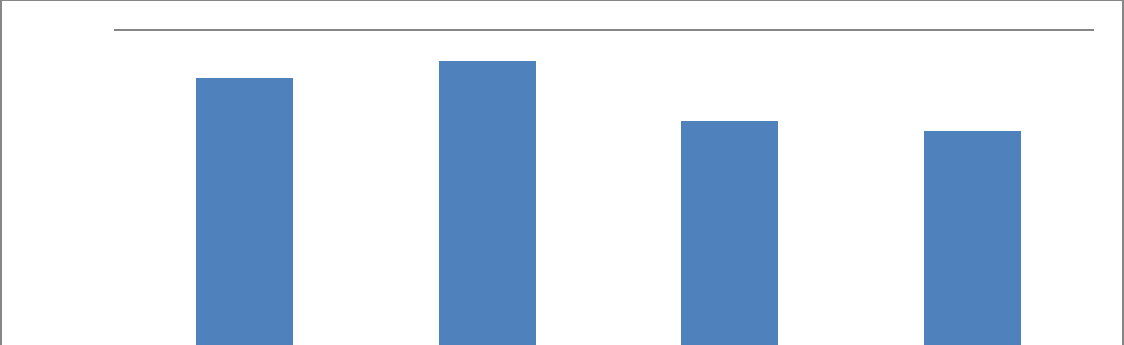 По данным исследования у 63,5% детей предпосылки УУД сформированы на оптимальном (высоком и хорошем) уровнях (приложение). Можно считать, что эти дети готовы к освоению программ начального общего образования. Прогноз успешности обучения данных детей в начальной школе является благоприятным.У 34,37% детей может наблюдаться отставание в усвоении учебного материала из-за несформированности того или иного компонента учебных действий.Сравнительный анализ результатов мониторинга позволяет констатировать достаточную стабильность в показателях сформированности предпосылок УУД у выпускников ДОО. Незначительное изменение отмечается в количестве детей с оптимальным уровнем сформированности предпосылок личностных, регулятивных учебных действий (в диапазоне от 0,1 до 0,3%). На 0,6% увеличилось количество детей с оптимальным уровнем предпосылок познавательных УУД, и на 1,4% - коммуникативных УУД.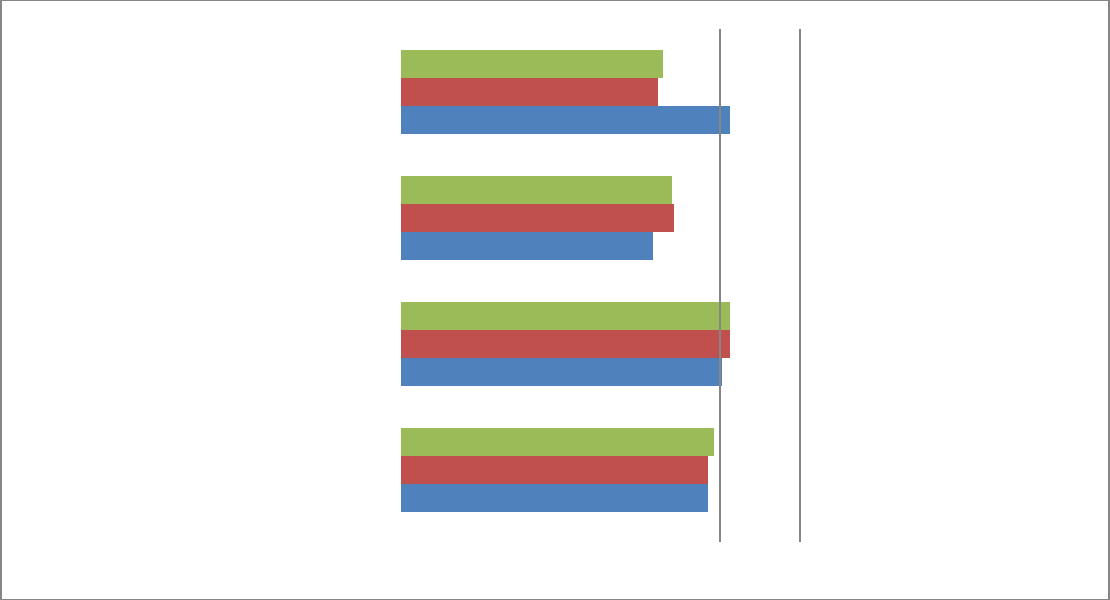 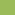 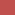 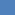 Рисунок 14 – Сформированность предпосылок компонентов УУД (данные за три года)По-прежнему,	проблемной	зоной	остается	несформированность предпосылок личностных УУД у 37,0% дошкольников. На этапе перехода к школьному обучению у ребенка должна быть сформирована внутренняя, личностная готовность - внутренняя позиция школьника. Наличие внутренней позиции школьника обнаруживается в том, что ребенок решительно отказывается от	дошкольно-игрового,	индивидуально-непосред-ственного	способа существования и проявляет ярко положительное отношение к школьно-учебной деятельности в целом, и особенно к тем ее сторонам, которые непосредственно связаны с учением. Однако на сегодняшний день:28% воспитанников имеют низкий уровень мотивации к обучению в школе;14% детей испытывают состояние фрустрации при социальных контактах, у них отмечается утомляемость, общая слабость, небольшой запас сил, застенчивость, отстраненность, утомляемость, тревожность;у 42% фиксируется мотивация на развлечения, желание добиваться успеха не преодолевая трудностей;у 14% детей – заниженный уровень самооценки, у 42% - самооценка неустойчива, преимущественно завышена;низкий уровень каузальной атрибуции как феномена межличностного восприятия, выражающийся в интерпретации, приписывании причин своих действий внешним обстоятельствам и другим людям диагностируется у 42% выпускников;высокий уровень тревожности отмечается у 14% детей.Отмечается снижение количества детей с высоким уровнем коммуникативной компетентности на 3%. Анализ данных, полученных в этом учебном году, позволяет констатировать несформированность коммуникативного компонента у 14% детей.Сформированность предпосылок УУД является одной из составляющих психологической готовности ребенка к школе, обеспечивая дальнейшую успешность его обучения. Прогноз готовности дошкольников к обучению на новой ступени образования определяется не столько знаниевым компонентом и информированностью будущего школьника, сколько наличием умений учиться: личностных, регулятивных, познавательных и коммуникативных компонентов учебной деятельности.Вывод: оценка содержания и качества подготовки обучающихся и воспитанников удовлетворительная. В 2024г необходимо разработать план повышения качества образования в основной школе. Подготовить индивидуальные маршруты подготовки обучающихся к олимпиадам различного уровня.ВОСТРЕБОВАННОСТЬ ВЫПУСКНИКОВВ 2023 году100 процентов выпускников 4-х классов перешли в 5-й класс школы. По сравнению с 2022 годом количество выпускников, которые перешли на следующий уровень образования не изменилось. Результаты свидетельствуют о грамотной и эффективной работе управленческой команды по выстраиванию системы преемственности между уровнями образования.Таблица 20. Востребованность выпускниковКоличество выпускников, поступающих в вузы, стабильно-более 100%. Мероприятия, посвященные Году педагога и наставника, с целью повышения престижа профессии учителя – дало результаты, количество выпускников, которые выбрали для поступления педагогические вузы и колледжи в 2023 году – два выпускника 9 классов.ОЦЕНКА ФУНКЦИОНИРОВАНИЯ ВНУТРЕННЕЙ СИСТЕМЫ ОЦЕНКИ КАЧЕСТВА ОБРАЗОВАНИЯВнутренняя система оценки качества образования школы ориентирована на решение следующих задач:систематическое отслеживание и анализ состояния системы образования в образовательной организации для принятия обоснованных и своевременных управленческих решений, направленных на повышение качества образовательной деятельности и достижение планируемых результатов;максимальное устранение эффекта неполноты и неточности информации о качестве образования как на этапе планирования достижения образовательных результатов, так и на этапе оценки эффективности образовательной деятельности по достижению соответствующего качества образования.Основными направлениями и целями оценочной деятельности в МБОУ «Расыпнянская ООШ» являются:оценка образовательных достижений обучающихся на различных этапах обучения как основа их промежуточной и итоговой аттестации, а также основа процедур внутреннего мониторинга образовательной организации, мониторинговых исследований муниципального регионального и федерального уровней;оценка результатов деятельности педагогических кадров как основа аттестационных процедур;оценка результатов деятельности образовательной организации как основа аккредитационных процедур. Объектами процедуры оценки качества образовательных результатов, обучающихся являются:личностные результаты;метапредметные результаты;предметные результаты;участие и результативность в школьных, областных и других предметных олимпиадах, конкурсах, соревнованиях;анализ результатов дальнейшего трудоустройства выпускников.Основными процедурами оценки образовательных достижений обучающихся являются: стартовая и входная диагностики, текущая и тематическая оценка, портфолио, внутришкольный мониторинг образовательных достижений, промежуточная и итоговая аттестацию обучающихся.Содержание процедуры оценки качества условий образовательной деятельности включает в себя:исследование удовлетворенности родителей (законных представителей) качеством образовательного процесса и качеством условий;программно-информационное обеспечение, наличие школьного сайта, регулярное пополнение и эффективность его использования в учебном процессе;оснащенность учебных кабинетов современным оборудованием, средствами обучения и мебелью;обеспеченность методической и учебной литературой;диагностику уровня тревожности обучающихся 1, 5  классов в период адаптации;оценку количества обучающихся на всех уровнях образования и сохранение контингента обучающихся;оценку кадровых условия реализации образовательной программы (аттестация педагогов, готовность к повышению педагогического мастерства, знание и использование современных методик и технологий, подготовка и участие в качестве экспертов  ОГЭ, аттестационных комиссий, жюри, участие в профессиональных конкурсах);использование социальной сферы микрорайона и города.Основными методами оценки качества условий образовательной деятельности являются экспертиза, мониторинг, анализ и анкетирование.Исследование удовлетворенности родителей (законных представителей) качеством образовательного процесса и качеством условийС целью определения степени удовлетворенности родителей (законных представителей) обучающихся качеством предоставления образовательных услуг и определением проблем, влияющих на качество предоставления образовательных услуг школой, был организован опрос (готовые анкеты), в котором принял участие 40 респондентов (60,6% от общего числа родителей 1–9-х классов).Метод исследования: анкетный опрос как родители оценивают работу школы. Результаты исследования представлены ниже:Положительно (-72%).Высказывают пожелания (22%).Формулируют претензии ( 4%).Отрицательно (-0%).	Опрос-анкетирование обучающихся 4-9 классов о работе школы, в котором принял участие 39 респондентов (52 % от общего числа обучающихся 1–9-х классов).Высокий уровень дружеских отношений и конфликтности в классном коллективе; Средний уровень отношение к школе;Средний уровень субъективной оценки собственной учебной успешности; Средний уровень учебной нагрузки и состояния своего здоровья; Средний уровень работы учителей-предметников.Вывод: результаты опроса свидетельствуют о высокой степени удовлетворенности родителей (законных представителей) обучающихся качеством образовательных услуг. Обучающиеся показывают средний уровень, которых устраивает жизнедеятельность в школе и свое положение в ней.КАЧЕСТВО КАДРОВОГО ОБЕСПЕЧЕНИЯВ целях повышения качества образовательной деятельности в МБОУ «Рассыпнянская ООШ» проводится целенаправленная кадровая политика, основная цель которой – обеспечение оптимального баланса процессов обновления и сохранения численного и качественного состава кадров в его развитии в соответствии с потребностями МБОУ «Рассыпнянская ООШ» и требованиями действующего законодательства.Основные принципы кадровой политики направлены:на сохранение, укрепление и развитие кадрового потенциала;создание квалифицированного коллектива, способного работать в современных условиях;повышение уровня квалификации персонала.На период самообследования в МБОУ «Рассыпнянская ООШ» работают10 педагогов.К концу 2023 года 100% (прошлый показатель 75%) педагогов совершенствовали компетенции для подготовки к дистанционным занятиям и работу на общеобразовательных платформах.Таким образом, полученные данные свидетельствуют об эффективности работы с кадрами и выбранными дополнительными профессиональными программами (повышение квалификации) по совершенствованию ИКТ-компетенций, работе с цифровыми инструментами и необходимости работы с новыми кадрами по данному направлению.Анализ условий реализации программы начального общего образования и основного общего образования в части формирования функциональной грамотности обучающихся (способности решать учебные задачи и жизненные проблемныеситуации на основе сформированных предметных, метапредметных и универсальных способов деятельности), включающей овладение ключевыми компетенциями, составляющими основу готовности к успешному взаимодействию с изменяющимся миром и дальнейшему успешному образованию. В школе действует методическая команда по функциональной грамотности по всем шести модулям. Готовит педагогические кадры для внедрения функциональной грамотности на всех предметах учебного плана. Для обеспечения условий формирования функциональной грамотности и недостаточной готовностью кадров в план непрерывного профессионального образования педагогических кадров МБОУ «Рассыпнянская ООШ» включены мероприятия по оценке и формированию функциональной грамотности – читательской, математической, естественно-научной, финансовой, креативного мышления, глобальных компетенций в рамках внутриорганизационного обучения и организации обучения по дополнительным профессиональным программам (повышение квалификации) педагогов предметных и метапредметных профессиональных объединений..Анализ кадрового потенциала МБОУ «Рассыпнянская ООШ»» для внедрения требований нового ФГОС основного общего образования в части обеспечения углубленного изучения учебных предметов с целью удовлетворения различных интересов, обучающихся показывает готовность педагогов проходить дополнительные курсы переподготовки – на базе области  и онлайн формате. Выводы: в школе созданы условия для непрерывного образования, повышения уровня педагогического мастерства педагогов. Повышение квалификации и мастерстваучителей, позволяет связывать содержание и характер методической работы с результатами учебно-воспитательного процесса в школе. За 2023 год количество педагогов, аттестованных на первую категорию увеличилось.В . необходимо спланировать участие педагогов в профессиональных педагогических конкурсах.ОЦЕНКА УЧЕБНО-МЕТОДИЧЕСКОГО И БИБЛИОТЕЧНО-ИНФОРМАЦИОННОГООБЕСПЕЧЕНИЯОбеспеченность бесплатными учебниками обучающихсяВыводы: Все обучающиеся обеспечены бесплатными учебниками. За последние 3 года обновлен библиотечный  фонд, школа перешла на электронный документооборотМАТЕРИАЛЬНО-ТЕХНИЧЕСКАЯ БАЗАОснащенность учебных кабинетов и помещенийОснащенность мастерскихВыводы: усилия администрации школы и всего педагогического коллектива направлены на создание комфортной образовательной среды, совершенствование материально-технической базы. Учебные кабинеты оснащены наглядными дидактическими пособиями, справочной литературой, демонстрационным и лабораторным оборудованием, техническими средствами обучения.РЕЗУЛЬТАТЫ АНАЛИЗА ПОКАЗАТЕЛЕЙ ДЕЯТЕЛЬНОСТИ ОРГАНИЗАЦИИДанные приведены по состоянию на 31 декабря 2023 года.ЗАКЛЮЧЕНИЕАнализ результатов деятельности МБОУ «Рассыпнянская ООШ» позволяет сделать вывод о том, что школа сохраняет основные параметры, стабильно функционирует и динамично развивается, обеспечивая конституционные права граждан на образование, выбор учебных программ, дополнительные образовательные услуги в комфортной, безопасной, здоровьесберегающей среде.Деятельность школы строится в соответствии с федеральным законом «Об образовании в РФ», нормативно-правовой базой, программно-целевыми установками Министерства образования Оренбургской области, отдела образования администрации Илекского района.Школа предоставляет доступное качественное образование, воспитание и развитие в безопасных, комфортных условиях. Качество образовательных воздействий осуществляется за счет эффективного использования современных образовательных технологий, в том числе информационно-коммуникационных.В управлении школой сочетаются принципы единоначалия с демократичностью школьного уклада. Родители являются участниками органов самоуправления школой.Школа планомерно работает над проблемой здоровья школьников, не допуская отрицательной динамики состояния здоровья обучающихся.В школе созданы все условия для самореализации ребенка в урочной и внеурочной деятельности, что подтверждается уровнем участия в олимпиадах, конкурсах, различного уровня. Повышается профессиональный уровень педагогического коллектива школы через курсы повышения квалификации, семинары, мастер-классы и т.д.Родители, выпускники и местное сообщество высказывают позитивное отношение к деятельности школы. Повышается информационная открытость образовательного учреждения посредством отчёта о самообследовании, ежегодно размещаемого на школьном сайте.Увеличивается число социальных партнеров, повышается эффективность их взаимодействия со школой.Положительный потенциал, задачи, стоящие перед российским образованием определяют следующие основные направления развития общего образования в МБОУ«Рассыпнянская ООШ»:Усиление личностной направленности образования. Результаты образования должны быть сформулированы отдельно для начальной, основной и старшей школы с учетом специфики возрастного развития школьников.Обновление содержания образования, обновление образовательных стандартов технологии воспитания. Развивать оценку качества образования при переходе с одной ступени на другую, вводить инновационные механизмы оценки качества и мониторинга развития каждого ребенка. Использование современных информационных образовательных технологий.Совершенствование системы работы школы, направленной на сохранение и укрепление здоровья учащихся и привитие навыков здорового образа жизни. Гораздо важнее пробудить в детях желание заботиться о своем здоровье, основанное на их заинтересованности в учебе, выборе учебных курсов, адекватных собственным интересам и склонностям.Система поддержки талантливых детей. Создание условий для развития одаренных детей и общей среды для проявления и развития способностей каждого ребенка, стимулирования и выявления достижений одаренных детей.Обеспечение доступа к получению общего образования детям-инвалидам, детям с ограниченными возможностями здоровья, детям, оставшимся без попечения родителей.Развитие учительского потенциала. Внедрение практики поддержки лучших, талантливых учителей. Работа по совершенствованию профессионального уровня педагогов, повышение престижа профессии учителяНаименование образовательной организацииМБОУ «Рассыпнянская основная общеобразовательная школа имени Евгения Никулина»РуководительПопова Людмила ВладимировнаАдрес организации461359 Оренбургская обл., Илекский район, с.Рассыпное,ул.Школьная 1Телефон, факс8(3532) 273-73Адрес электронной почты56230012@rambler.ruУчредительАдминистрация ОО Илекского районаДата создания1968ЛицензияОт 20.10.20 г., серия 56 Л01, № 0005341 регистрационныйномер 3458Свидетельство о государственной аккредитацииОт 10.12.20 серия 56 А 01 № 0004453 ,      регистрационныйномер 2101Наименование органаФункцииДиректорРуководит деятельностью ОО в соответствии с Уставом и другими нормативно-правовыми актами. Организует реализацию ФГОС совместно с педагогическим и методическими советами.Утверждает план работы, рабочие планы и программы.Контролирует работу и обеспечивает эффективное взаимодействие структурных подразделений организации, утверждает штатное расписание, отчетные документы организации, осуществляет общее руководство школой.Управляющий советРассматривает вопросы:развития образовательной организации; финансово-хозяйственной деятельности; материально-технического обеспеченияПедагогический советОсуществляет текущее руководство образовательной деятельностью Школы, в том числе рассматривает вопросы:развития образовательных услуг; регламентации образовательных отношений; разработки образовательных программ;выбора учебников, учебных пособий, средств обучения и воспитания; материально-технического обеспечения образовательного процесса; аттестации, повышения квалификации педагогических работников; координации деятельности методических объединенийОбщее собрание работниковРеализует право работников участвовать в управлении образовательной организацией, в том числе: участвовать в разработке и принятии коллективного договора, Правил трудового распорядка, изменений и дополнений к ним;принимать локальные акты, которые регламентируют деятельность образовательной организации и связаны с правами и обязанностями работников;разрешать конфликтные ситуации между работниками и администрацией образовательной организации;вносить предложения по корректировке плана мероприятий организации, совершенствованию ее работы и развитию материальной базы1Объединение учителей начальных классов и Объединение учителей гуманитарного цикла2Объединение учителей естественно – математического цикла3Объединение классных руководителейКлассыКоличество сменПродолжительность урока (мин.)Количество учебных дней в неделюКоличество учебных недель в году11Ступенчатый режим:35 минут (сентябрь–декабрь);40 минут (январь–май)5332–91402-4 классы – 55-9 классы -534Название образовательной программыЧисленность обучающихсяОсновная образовательная программа начального общего образования27Основная образовательная программа основного общего образования35Основная образовательная программа дошкольного образования14Направление20222023Патриотическое1628Социальное30Общеинтелектуальное2931Общекультурное1419Спортивно-оздоровительное1018Профориентационное615№местоназвание конкурсауровенькласс1.УчастиеКонкурс Живая классикаМуниципальный102.УчастиеКонкурс «Рукописная книга»Муниципальный33.2 местоКонкурс Волонтерских отрядовМуниципальный9,84.3 местоКонкурс «Лучшие из лучших»Муниципальный75.1 местоКонкурс «Добро не уходит на каникулы»Муниципальный56.3 место«Презентации туристических маршрутов»Муниципальный67.2 место Юность.Наука.III тысячилетиеМуниципальный88.2 место Юность.Наука.III тысячилетиеМуниципальный79. 1 местоФестиваль ЛДПМуниципальный1-410.3 местоКонкурс «Пропаганда здорового образа жизни»Муниципальный711.1 место"Экологические проблемы глазами детей"Муниципальный912.1 место"Моя малая Родина" Муниципальный5 13.1 местоВсероссийская олимпиада школьниковМуниципальныйэтап(экология)914.1 местоВсероссийская олимпиада школьниковМуниципальныйэтап(информатика )91 местоВсероссийская олимпиада школьниковМуниципальныйэтап(иностранный )816.2 местоВсероссийская олимпиада школьниковМуниципальныйэтап(обж)9Направление202120222023Декоративно-прикладное81214Музыкально-театральное579Спортивно-оздоровительное283551Изобразительное творчество151821Туристко-краеведческое121921№ п/пПараметры статистики2022/2023 учебный год1Количество детей, обучавшихся на конец учебного года (для 2022/2023), в том числе:711– начальная школа331– основная школа3812Количество обучающихся, оставленных на повторное обучение:02– начальная школа02– основная школа023Не получили аттестата:03– об основном общем образовании034Окончили Школу с аттестатом особого образца:044КлассыВсего учащихсяИз них успеваютИз них успеваютОкончили годОкончили годОкончили годОкончили годНе успеваютНе успеваютНе успеваютНе успеваютПереведены условноПереведены условноКлассыВсего учащихсяИз них успеваютИз них успеваютОкончили годОкончили годОкончили годОкончили годВсегоВсегоИз них н/аИз них н/аКлассыВсего учащихсяКоличество%с отметками«4» и «5»%с отметками«5»%Количество%Количество%Количество%213131005382150000003991000044400000047710034100000000Итого2929100839629000000КлассыВсего учащихсяИз них успеваютИз них успеваютОкончили годОкончили годОкончили годОкончили годНе успеваютНе успеваютНе успеваютНе успеваютПереведены условноПереведены условноКлассыВсего учащихсяИз них успеваютИз них успеваютОкончили годОкончили годОкончили годОкончили годВсегоВсегоИз них н/аИз них н/аКлассыВсего учащихсяКоличество%с отметками«4» и «5»%с отметками«5»%Количество%Количество%Количество%566100002330000006771002281150000007771002280011,30000899100555000000999100111000000Итого38381001024190000Критерии9-е классыОбщее количество выпускников8Количество обучающихся на семейном образовании1Количество обучающихся с ОВЗ0Количество обучающихся, получивших «зачет» за итоговое собеседование/ сочинение8Количество обучающихся, не допущенных к ГИА0Количество обучающихся, проходивших процедуру ГИА8Количество обучающихся, получивших аттестат8Учебный годМатематикаМатематикаМатематикаРусский языкРусский языкРусский языкУчебный годУспеваемостьКачествоСредний баллУспеваемостьКачествоСредний балл2020/2021100403,7100403,42021/202210003100403,42022/2023100123,3100483,8Критерии2020/20212020/20212021/20222021/20222022/20232022/2023КритерииКол-во%Кол-во%Кол-во%Количество выпускников 9-х классов всего510051009100Количество выпускников 9-х классов, успевающих по итогам учебного года на«5»005000Количество выпускников 9-х классов, успевающих по итогам учебного года на«4» и «5»240120222Количество выпускников 9-х классов, допущенных к государственной (итоговой) аттестации510051009100Количество выпускников 9-х классов, не допущенных к государственной (итоговой) аттестации000000ПредметыШкольный этапШкольный этапШкольный этапШкольный этапШкольный этапПредметыфактическоеколичествоучастниковколичествопобедителейколичествопризеровколичествопобедителей и призеровв % от общего количества участниковАнглийский язык-----Астрономия8---0%Биология5-3360%География7-4457%Информатика5---История712343%Искусство(МХК)-Литература11-119%Математика 10-0%Математика 3кл2-22100%Математика 4кл21-150%Немецкий язык722230%ОБЖ2112100%Обществознание4-2250%Право-Русский язык141757%Русский язык 3кл1--0%Русский язык 4кл222100%Технология52240%Физика4--0%Физическаякультура5---0%Французский.яз--Химия2---0%Экология2-1150%Экономика-ОПК20%ИТОГО (общее количество)10652332Фактическое кол.вво2451114Муниципальный этапМуниципальный этапМуниципальный этапМуниципальный этап2021-20222022-20232023-2024Победители335Призеры5811Учебный год2021/222022/23Количество призеров3520,00%10,00%0,00%  	0,00%  	0,00%  	0,00%  	ПредпосылкиПредпосылкиПредпосылкиПредпосыкипознавательных УУДрегулятивных УУДличностных УУДкоммуникативныхУУД202120222023Кол-во	выпускников	ОО,	получившихаттестат об основном общем образовании558Кол-во	выпускников	9-х	классов, продолживших обучение:- в данной ОО000- в другой ОО000- в учреждениях СПОКол-во	выпускников	ОО,	получившихаттестат о среднем общем образовании000Кол-во   выпускников,	окончивших	школу	с медалью «За особые успехи в учении»000Кол-во выпускников, поступивших в вузы000Кол-во выпускников, поступивших в СПО558Кол-во выпускников, поступивших на работу000Кол-во выпускников, находящихся в армии000Кол-во   выпускников,   не   определившихся	свыбором000ПоказательПоказательКоличество человек%Укомплектованность штата педагогических работниковУкомплектованность штата педагогических работников10100Всего педагогических работников (количество человек)Всего педагогических работников (количество человек)10100Образовательный уровень педагогических работниковс высшим педагогическимобразованием770Образовательный уровень педагогических работниковс высшим непедагогическимобразованием00Образовательный уровень педагогических работниковс незаконченным высшимобразованием00Образовательный уровень педагогических работниковсо средним специальнымобразованием330Имеют учёную степенькандидата наук00Имеют учёную степеньдоктора наук00Прошли курсы повышения квалификации за  последние 3годаПрошли курсы повышения квалификации за  последние 3года10100Имеютквалификационную категориюВсего1010Имеютквалификационную категориюВысшую330Имеютквалификационную категориюПервую660Имеютквалификационную категориюВторую00Имеютквалификационную категориюНе имеют (молодыеспециалисты, вновь принятые)110Состав педагогического коллектива по должностямДиректор11Состав педагогического коллектива по должностямЗаместитель директора22Состав педагогического коллектива по должностямСоветник по воспитанию11Состав педагогического коллектива по должностямУчитель66Состав педагогического коллектива по должностямна первом уровне обученияна первом уровне обученияОбразовательны й уровеньс высшим образованием220Образовательны й уровеньснезакончен нымвысшим00Образовательны й уровеньсо средне-специальны м220Имеютквалификационн ую категориюВсего48Имеютквалификационн ую категориюВысшую00Имеютквалификационн ую категориюПервую48Имеютквалификационн ую категориюВторую00Имеютквалификационн ую категориюНе имеют024Учителя, работающиена втором уровне обученияУчителя, работающиена втором уровне обучения1010Образовательны й уровеньс	высшим образованием8100Имеютквалификационн ую категориюВсего770Имеютквалификационн ую категориюВысшую330Имеютквалификационн ую категориюПервую330Имеютквалификационн ую категориюНе имеют110Учителя, работающиена третьем уровне обученияУчителя, работающиена третьем уровне обучения00Образовательны й уровеньс	высшимобразование мИмеютквалификационн ую категориюВсегоИмеютквалификационн ую категориюВысшуюИмеютквалификационн ую категориюПервуюСоциальный педагогСоциальный педагог00Педагог-психологПедагог-психолог11Количество работающих пенсионеров по возрастуКоличество работающих пенсионеров по возрастуКоличество работающих пенсионеров по возрасту110Количество молодых специалистовКоличество молодых специалистовКоличество молодых специалистов330Имеют звание «Заслуженный учитель»Имеют звание «Заслуженный учитель»Имеют звание «Заслуженный учитель»00Обладатели Президентского гранта (ПНП «Образование»)Обладатели Президентского гранта (ПНП «Образование»)Обладатели Президентского гранта (ПНП «Образование»)00Имеют	государственные	и	ведомственные	награды,почетные званияИмеют	государственные	и	ведомственные	награды,почетные званияИмеют	государственные	и	ведомственные	награды,почетные звания00ПоказателиПоказатели ООНаличие библиотекиДаНаличие медиатекиНетКнижный фонд2770Доля учебников (%) в библиотечном фонде84% (2333)Доля художественной литературы (%) в библиотечном фондеорганизации15% (437)Количество подписных изданий0Количество компьютеров, применяемых в учебном процессе22Количество АРМ (автоматизированное рабочее место учителя)0Кол-во компьютеров, применяемых в управлении23Доля учащихся, которым обеспечена возможность пользоваться широкополостным Интернетом (не менее 2 МБ/с)100 %Доля педагогов, которым обеспечена возможность пользоваться широкополостным Интернетом (не менее 2 МБ/с)100 %Соответствие сайта требованиямСоответствуетНаличие электронных журналов и дневниковДаПараллельКоличество учебников на одногообучающегосяНеобходимое количество учебниковВыдано бесплатно% бесплатно выданных учебников1 класс191001002 класс181001003 класс161001004 класс181001005 класс171001006 класс191001007 класс191001008 класс171001009 класс15100100№ п/пНаименование кабинетов, лабораторий, учебных классовКоличествоОснащены в %1.Кабинеты начальных классов4952.Кабинетыиностранного языка1803.Кабинет физики, географии1904.Кабинет биологии, химиии1805.Кабинет истории1806.Кабинет математики2907.Кабинет русского яз.языка и литературы1808.Компьютерный класс1809.Лаборантские28010.Кабинет ОБЖ19011.Кабинет ИЗО19012.Кабинет технологии18013.Спортивный зал18014.Музей1100Всего1985№ п/пНаименование учебныхПлощадьРабочие местаНаличие оборудования,мастерскихкв. мобучающихсяинструмента, ТСО иУНП в мастерских в %1.Столярно - слесарнаямастерская601080N п/пПоказателиЕдиницаизмерения1.Образовательная деятельность1.1Общая численность учащихся62 человека1.2Численность учащихся по образовательной программе начальногообщего образования27 человек1.3Численность учащихся по образовательной программе основногообщего образования35 человек1.5Численность/удельный вес численности учащихся, успевающих на "4" и "5" по результатам промежуточной аттестации, в общей численности учащихся18/ 28%человек/%1.6Средний балл государственной итоговой аттестации выпускников 9класса по русскому языку3,6 баллов1.7Средний балл государственной итоговой аттестации выпускников 9класса по математике3,1 баллов1.8Средний балл единого государственного экзамена выпускников 11класса по математике (профильный уровень)-Средний балл единого государственного экзамена выпускников 11класса по математике (базовый уровень)-1.9Численность/удельный вес численности выпускников 9 класса, получивших неудовлетворительные результаты нагосударственной итоговой аттестации по русскому языку, в общей численности выпускников 9 класса0/0 человек/%1.10Численность/удельный вес численности выпускников 9 класса, получивших неудовлетворительные результаты нагосударственной итоговой аттестации по математике, в общей численности выпускников 9 класса0/0 человек/%1.14Численность/удельный вес численности выпускников 9 класса, неполучивших аттестаты об основном общем образовании, в общей численности выпускников 9 класса0/0 человек/%1.16Численность/удельный вес численности выпускников 9 класса,получивших аттестаты об основном общем образовании с отличием, в общей численности выпускников 9 класса01.18Численность/удельный вес численности учащихся, принявшихучастие в различных олимпиадах, смотрах, конкурсах, в общей численности учащихся49 человек1.19Численность/удельный вес численности учащихся - победителей ипризеров олимпиад, смотров, конкурсов, в общей численности учащихся, в том числе:1.19.1Регионального уровня1/1,5 человек/%1.19.2Федерального уровня0/0человек/%1.19.3Международного уровня0/0 человек/%1.20Численность/удельный вес численности учащихся, получающихобразование с углубленным изучением отдельных учебных0/0 человек/%предметов, в общей численности учащихся1.21Численность/удельный вес численности учащихся, получающихобразование в рамках профильного обучения, в общей численности учащихся0/0 человек/%1.22Численность/удельный вес численности обучающихся сприменением дистанционных образовательных технологий, электронного обучения, в общей численности учащихся0/0 человек/%1.23Численность/удельный вес численности учащихся в рамкахсетевой формы реализации образовательных программ, в общей численности учащихся0/0 человек/%1.24Общая численность педагогических работников, в том числе:10 человек1.25Численность/удельный	вес	численности	педагогическихработников, имеющих высшее образование, в общей численности педагогических работников7/ человек/%1.26Численность/удельный      вес       численности       педагогическихработников, имеющих высшее образование педагогической направленности (профиля), в общей численности педагогических работников7/ человек/%1.27Численность/удельный	вес	численности	педагогическихработников, имеющих среднее профессиональное образование, в общей численности педагогических работников3/30 человек/%1.28Численность/удельный	вес	численности	педагогическихработников, имеющих среднее профессиональное образованиепедагогической направленности (профиля), в общей численности педагогических работников3/30	человек/%1.29Численность/удельный      вес       численности       педагогическихработников, которым по результатам аттестации присвоена квалификационная категория, в общей численности педагогических работников, в том числе:9/ 90человек/%1.29.1Высшая3/30	человек/%1.29.2Первая6/60человек/%1.30Численность/удельный	вес	численности	педагогическихработников в общей численности педагогических работников, педагогический стаж работы которых составляет:1.30.1До 5 лет2/20 человек/%1.30.2Свыше 30 лет6/ 60 человек/%1.31Численность/удельный вес численности педагогическихработников в общей численности педагогических работников в возрасте до 30 лет2/ 20 человек/%1.32Численность/удельный вес численности педагогическихработников в общей численности педагогических работников в возрасте от 55 лет1/ 10 человек/%1.33Численность/удельный     вес     численности     педагогических     иадминистративно-хозяйственных работников, прошедших за последние 5 лет повышение квалификации/профессиональную переподготовку по профилю педагогической деятельности или иной осуществляемой в образовательной организации деятельности,     в     общей     численности     педагогических     и10/100 человек/%административно-хозяйственных работников1.34Численность/удельный     вес     численности     педагогических     иадминистративно-хозяйственных работников, прошедших повышение квалификации по применению в образовательном процессе федеральных государственных образовательных стандартов,      в      общей      численности      педагогических      иадминистративно-хозяйственных работников10/100 человек/%2.Инфраструктура2.1Количество компьютеров в расчете на одного учащегося0,4 единиц2.2Количество	экземпляров	учебной	и	учебно-методическойлитературы из общего количества единиц хранения библиотечного фонда, состоящих на учете, в расчете на одного учащегося39 единиц2.3Наличие в образовательной организации системы электронногодокументооборотада2.4Наличие читального зала библиотеки, в том числе:нет2.4.1С обеспечением возможности работы на стационарныхкомпьютерах или использования переносных компьютеровнет2.4.2С медиатекойнет2.4.3Оснащенного средствами сканирования и распознавания текстовнет2.4.4С	выходом	в	Интернет	с	компьютеров,	расположенных	впомещении библиотекиДа2.4.5С контролируемой распечаткой бумажных материаловнет2.5Численность/удельный	вес	численности	учащихся,	которымобеспечена	возможность	пользоваться	широкополосным Интернетом (не менее 2 Мб/с), в общей численности учащихся62/100 человек/%2.6Общая	площадь	помещений,	в	которых	осуществляетсяобразовательная деятельность, в расчете на одного учащегося